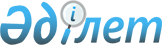 О внесении изменений в решение Степногорского городского маслихата от 24 декабря 2021 года № 7С-11/10 "О бюджетах поселков, сел и сельского округа на 2022-2024 годы"Решение Степногорского городского маслихата Акмолинской области от 29 июня 2022 года № 7С-15/3
      Степногорский городской маслихат РЕШИЛ:
      1. Внести в решение Степногорского городского маслихата "О бюджетах поселков, сел и сельского округа на 2022-2024 годы" от 24 декабря 2021 года № 7С-11/10 следующие изменения:
      пункт 1 изложить в новой редакции:
      "1. Утвердить бюджет поселка Аксу на 2022-2024 годы, согласно приложениям 1, 2, 3 соответственно, в том числе на 2022 год в следующих объемах:
      1) доходы – 101 231,8 тысяча тенге, в том числе:
      налоговые поступления – 10 423,8 тысячи тенге;
      неналоговые поступления – 30 тысяч тенге;
      поступления от продажи основного капитала – 0 тысяч тенге;
      поступления трансфертов – 90 778 тысяч тенге;
      2) затраты – 104 079,1 тысяч тенге;
      3) сальдо по операциям с финансовыми активами – 0 тысяч тенге, в том числе:
      приобретение финансовых активов – 0 тысяч тенге;
      4) дефицит (профицит) бюджета – - 2 847,3 тысяч тенге;
      5) финансирование дефицита (использование профицита) бюджета – 2 847,3 тысяч тенге.";
      пункт 3 изложить в новой редакции:
      "3. Утвердить бюджет поселка Бестобе на 2022-2024 годы, согласно приложениям 4, 5, 6 соответственно, в том числе на 2022 год в следующих объемах:
      1) доходы – 111 321 тысяча тенге, в том числе:
      налоговые поступления – 25 360 тысяч тенге;
      неналоговые поступления – 0 тысяч тенге;
      поступления от продажи основного капитала – 0 тысяч тенге;
      поступления трансфертов – 85 961 тысяча тенге;
      2) затраты – 122 027,7 тысяч тенге;
      3) сальдо по операциям с финансовыми активами – 0 тысяч тенге, в том числе:
      приобретение финансовых активов – 0 тысяч тенге;
      4) дефицит (профицит) бюджета – - 10 706,7 тысяч тенге;
      5) финансирование дефицита (использование профицита) бюджета – 10 706,7 тысяч тенге.";
      пункт 5 изложить в новой редакции:
      "5. Утвердить бюджет поселка Заводской на 2022-2024 годы, согласно приложениям 7, 8, 9 соответственно, в том числе на 2022 год в следующих объемах:
      1) доходы – 88 465,6 тысяч тенге, в том числе:
      налоговые поступления – 10 317 тысяч тенге;
      неналоговые поступления – 749 тысяч тенге;
      поступления от продажи основного капитала – 0 тысяч тенге;
      поступления трансфертов – 77 399,6 тысяч тенге;
      2) затраты – 91 118,5 тысяч тенге;
      3) сальдо по операциям с финансовыми активами – 0 тысяч тенге, в том числе:
      приобретение финансовых активов – 0 тысяч тенге;
      4) дефицит (профицит) бюджета – - 2 652,9 тысячи тенге;
      5) финансирование дефицита (использование профицита) бюджета – 2 652,9 тысячи тенге.";
      пункт 7 изложить в новой редакции:
      "7. Утвердить бюджет поселка Шантобе на 2022-2024 годы, согласно приложениям 10, 11, 12 соответственно, в том числе на 2022 год в следующих объемах:
      1) доходы – 65 030 тысяч тенге, в том числе:
      налоговые поступления – 5 919 тысяч тенге;
      неналоговые поступления – 777 тысяч тенге;
      поступления от продажи основного капитала – 0 тысяч тенге;
      поступления трансфертов – 58 334 тысячи тенге;
      2) затраты – 65 484,1 тысячи тенге;
      3) сальдо по операциям с финансовыми активами – 0 тысяч тенге, в том числе:
      приобретение финансовых активов – 0 тысяч тенге;
      4) дефицит (профицит) бюджета – - 454,1 тысячи тенге;
      5) финансирование дефицита (использование профицита) бюджета – 454,1 тысячи тенге.";
      пункт 9 изложить в новой редакции:
      "9. Утвердить бюджет села Карабулак на 2022-2024 годы, согласно приложениям 13, 14, 15 соответственно, в том числе на 2022 год в следующих объемах:
      1) доходы – 112 847,1 тысяч тенге, в том числе:
      налоговые поступления – 1 645 тысяч тенге;
      неналоговые поступления – 420 тысяч тенге;
      поступления от продажи основного капитала – 0 тысяч тенге;
      поступления трансфертов – 110 782,1 тысячи тенге;
      2) затраты – 113 372,6 тысячи тенге;
      3) сальдо по операциям с финансовыми активами – 0 тысяч тенге, в том числе:
      приобретение финансовых активов – 0 тысяч тенге;
      4) дефицит (профицит) бюджета – - 525,5 тысяч тенге;
      5) финансирование дефицита (использование профицита) бюджета – 525,5 тысяч тенге.";
      пункт 11 изложить в новой редакции:
      "11. Утвердить бюджет села Изобильное на 2022-2024 годы, согласно приложениям 16, 17, 18 соответственно, в том числе на 2022 год в следующих объемах:
      1) доходы – 33 612,7 тысяч тенге, в том числе:
      налоговые поступления – 1 224 тысячи тенге;
      неналоговые поступления – 140 тысяч тенге;
      поступления от продажи основного капитала – 0 тысяч тенге;
      поступления трансфертов – 32 248,7 тысяч тенге;
      2) затраты – 33 743,7 тысячи тенге;
      3) сальдо по операциям с финансовыми активами – 0 тысяч тенге, в том числе:
      приобретение финансовых активов – 0 тысяч тенге;
      4) дефицит (профицит) бюджета – - 131 тысяча тенге;
      5) финансирование дефицита (использование профицита) бюджета – 131 тысяча тенге.";
      пункт 13 изложить в новой редакции:
      "13. Утвердить бюджет села Кырык кудык на 2022-2024 годы, согласно приложениям 19, 20, 21 соответственно, в том числе на 2022 год в следующих объемах:
      1) доходы – 63 249,1 тысяч тенге, в том числе:
      налоговые поступления – 559 тысяч тенге;
      неналоговые поступления – 132 тысячи тенге;
      поступления от продажи основного капитала – 0 тысяч тенге;
      поступления трансфертов – 62 558,1 тысяч тенге;
      2) затраты – 63 410,4 тысяч тенге;
      3) сальдо по операциям с финансовыми активами – 0 тысяч тенге, в том числе:
      приобретение финансовых активов – 0 тысяч тенге;
      4) дефицит (профицит) бюджета – - 161,3 тысяча тенге;
      5) финансирование дефицита (использование профицита) бюджета – 161,3 тысяча тенге.";
      пункт 15 изложить в новой редакции:
      "15. Утвердить бюджет Богенбайского сельского округа на 2022-2024 годы, согласно приложениям 22, 23, 24 соответственно, в том числе на 2022 год в следующих объемах:
      1) доходы – 26 342,3 тысячи тенге, в том числе:
      налоговые поступления – 995 тысячи тенге;
      неналоговые поступления – 0 тысяч тенге;
      поступления от продажи основного капитала – 0 тысяч тенге;
      поступления трансфертов – 25 347,3 тысяч тенге;
      2) затраты – 26 497,7 тысяч тенге;
      3) сальдо по операциям с финансовыми активами – 0 тысяч тенге, в том числе:
      приобретение финансовых активов – 0 тысяч тенге;
      4) дефицит (профицит) бюджета – - 155,4 тысяч тенге;
      5) финансирование дефицита (использование профицита) бюджета – 155,4 тысяч тенге.";
      приложения 1, 4, 7, 10, 13, 16, 19, 22, 25 к указанному решению изложить в новой редакции согласно приложениям 1, 2, 3, 4, 5, 6, 7, 8, 9 к настоящему решению.
      2. Настоящее решение вводится в действие с 1 января 2022 года. Бюджет поселка Аксу на 2022 год Бюджет поселка Бестобе на 2022 год Бюджет поселка Заводской на 2022 год Бюджет поселка Шантобе на 2022 год Бюджет села Карабулак на 2022 год Бюджет села Изобильное на 2022 год Бюджет села Кырык кудык на 2022 год Бюджет Богенбайского сельского округа на 2022 год Целевые текущие трансферты из бюджета города на 2022 год
					© 2012. РГП на ПХВ «Институт законодательства и правовой информации Республики Казахстан» Министерства юстиции Республики Казахстан
				
      Секретарь Степногорскогогородского маслихата

Х.Кабар
Приложение 1 к решению
Степногорского городского
маслихата от 29 июня
2022 года № 7С-15/3Приложение 1 к решению
Степногорского городского
маслихата от 24 декабря
2021 года № 7С-11/10
Категория
Категория
Категория
Категория
сумма тысяч тенге
Класс
Класс
Класс
сумма тысяч тенге
Подкласс
Подкласс
сумма тысяч тенге
Наименование
сумма тысяч тенге
1
2
3
4
5
I. ДОХОДЫ
101 231,8
1
Налоговые поступления
10 423,8
01
Подоходный налог 
350
2
Индивидуальный подоходный налог
350
04
Налоги на собственность
10 073,8
1
Налоги на имущество
225
3
Земельный налог
2 100
4
Налог на транспортные средства
7 748,8
05
Внутренние налоги на товары, работы и услуги
0
3
Поступления за использование природных и других ресурсов
0
2
Неналоговые поступления
30
01
Доходы от государственной собственности
30
5
Доходы от аренды имущества, находящегося в государственной собственности
30
3
Поступления от продажи основного капитала
0
4
Поступления трансфертов
90 778
02
Трансферты из вышестоящих органов государственного управления
90 778
3
Трансферты из районного (города областного значения) бюджета
90 778
Функциональная группа
Функциональная группа
Функциональная группа
Функциональная группа
Функциональная группа
сумма тысяч тенге
Функциональная подгруппа
Функциональная подгруппа
Функциональная подгруппа
Функциональная подгруппа
сумма тысяч тенге
Администратор бюджетных программ
Администратор бюджетных программ
Администратор бюджетных программ
сумма тысяч тенге
Программа
Программа
сумма тысяч тенге
Наименование
сумма тысяч тенге
1
2
3
4
5
6
II. ЗАТРАТЫ
104 079,1
01
Государственные услуги общего характера
43 389
1
Представительные, исполнительные и другие органы, выполняющие общие функции государственного управления
43 389
124
Аппарат акима города районного значения, села, поселка, сельского округа
43 389
001
Услуги по обеспечению деятельности акима города районного значения, села, поселка, сельского округа
43 366
022
Капитальные расходы государственного органа
23
07
Жилищно-коммунальное хозяйство
8 030
3
Благоустройство населенных пунктов
8 030
124
Аппарат акима города районного значения, села, поселка, сельского округа
8 030
008
Освещение улиц в населенных пунктах
2 770
009
Обеспечение санитарии населенных пунктов
3 000
011
Благоустройство и озеленение населенных пунктов
2 260
12
Транспорт и коммуникации
52 660
1
Автомобильный транспорт
52 660
124
Аппарат акима города районного значения, села, поселка, сельского округа
52 660
013
Обеспечение функционирования автомобильных дорог в городах районного значения, селах, поселках, сельских округах
2 160
045
Капитальный и средний ремонт автомобильных дорог в городах районного значения, селах, поселках, сельских округах
50 500
15
Трансферты
0,1
1
Трансферты
0,1
124
Аппарат акима города районного значения, села, поселка, сельского округа
0,1
048
Возврат неиспользованных (недоиспользованных) целевых трансфертов
0,1
ІII. Сальдо по операциям с финансовыми активами
0
Приобретение финансовых активов
0
6
Поступления от продажи финансовых активов государства
0
IV. Дефицит (профицит) бюджета
- 2 847,3
V. Финансирование дефицита (использованиепрофицита) бюджета
2 847,3Приложение 2 к решению
Степногорского городского
маслихата от 29 июня
2022 года № 7С-15/3Приложение 4 к решению
Степногорского городского
маслихата от 24 декабря
2021 года № 7С-11/10
Категория
Категория
Категория
Категория
сумма тысяч тенге
Класс
Класс
Класс
сумма тысяч тенге
Подкласс
Подкласс
сумма тысяч тенге
Наименование
сумма тысяч тенге
1
2
3
4
5
I. ДОХОДЫ
111 321
1
Налоговые поступления
25 360
01
Подоходный налог 
260
2
Индивидуальный подоходный налог
260
04
Налоги на собственность
25 100
1
Налоги на имущество
315
3
Земельный налог
135
4
Налог на транспортные средства
24 650
05
Внутренние налоги на товары, работы и услуги
0
3
Поступления за использование природных и других ресурсов
0
2
Неналоговые поступления
0
3
Поступления от продажи основного капитала
0
4
Поступления трансфертов
85 961
02
Трансферты из вышестоящих органов государственного управления
85 961
3
Трансферты из районного (города областного значения) бюджета
85 961
Функциональная группа
Функциональная группа
Функциональная группа
Функциональная группа
Функциональная группа
сумма тысяч тенге
Функциональная подгруппа
Функциональная подгруппа
Функциональная подгруппа
Функциональная подгруппа
сумма тысяч тенге
Администратор бюджетных программ
Администратор бюджетных программ
Администратор бюджетных программ
сумма тысяч тенге
Программа
Программа
сумма тысяч тенге
Наименование
сумма тысяч тенге
1
2
3
4
5
6
II. ЗАТРАТЫ
122 027,7
01
Государственные услуги общего характера
41 209,3
1
Представительные, исполнительные и другие органы, выполняющие общие функции государственного управления
41 209,3
124
Аппарат акима города районного значения, села, поселка, сельского округа
41 209,3
001
Услуги по обеспечению деятельности акима города районного значения, села, поселка, сельского округа
41 159,3
022
Капитальные расходы государственного органа
50
07
Жилищно-коммунальное хозяйство
13 198,4
3
Благоустройство населенных пунктов
13 198,4
124
Аппарат акима города районного значения, села, поселка, сельского округа
13 198,4
008
Освещение улиц в населенных пунктах
1 678,4
009
Обеспечение санитарии населенных пунктов
2 220
011
Благоустройство и озеленение населенных пунктов
9 300
12
Транспорт и коммуникации
67 620
1
Автомобильный транспорт
67 620
124
Аппарат акима города районного значения, села, поселка, сельского округа
67 620
013
Обеспечение функционирования автомобильных дорог в городах районного значения, селах, поселках, сельских округах
17 120
045
Капитальный и средний ремонт автомобильных дорог в городах районного значения, селах, поселках, сельских округах
50 500
ІII. Сальдо по операциям с финансовыми активами
0
Приобретение финансовых активов
0
6
Поступления от продажи финансовых активов государства
0
IV. Дефицит (профицит) бюджета
- 10 706,7
V. Финансирование дефицита (использованиепрофицита) бюджета
10 706,7Приложение 3 к решению
Степногорского городского
маслихата от 29 июня
2022 года № 7С-15/3Приложение 7 к решению
Степногорского городского
маслихата от 24 декабря
2021 года № 7С-11/10
Категория
Категория
Категория
Категория
сумма тысяч тенге
Класс
Класс
Класс
сумма тысяч тенге
Подкласс
Подкласс
сумма тысяч тенге
Наименование
сумма тысяч тенге
1
2
3
4
5
I. ДОХОДЫ
88 465,6
1
Налоговые поступления
10 317
01
Подоходный налог 
1 390
2
Индивидуальный подоходный налог
1 390
04
Налоги на собственность
8 927
1
Налоги на имущество
219
3
Земельный налог
240
4
Налог на транспортные средства
8 468
05
Внутренние налоги на товары, работы и услуги
0
3
Поступления за использование природных и других ресурсов
0
2
Неналоговые поступления
749
01
Доходы от государственной собственности
749
5
Доходы от аренды имущества, находящегося в государственной собственности
749
3
Поступления от продажи основного капитала
0
4
Поступления трансфертов
77 399,6
02
Трансферты из вышестоящих органов государственного управления
77 399,6
3
Трансферты из районного (города областного значения) бюджета
77 399,6
Функциональная группа
Функциональная группа
Функциональная группа
Функциональная группа
Функциональная группа
сумма тысяч тенге
Функциональная подгруппа
Функциональная подгруппа
Функциональная подгруппа
Функциональная подгруппа
сумма тысяч тенге
Администратор бюджетных программ
Администратор бюджетных программ
Администратор бюджетных программ
сумма тысяч тенге
Программа
Программа
сумма тысяч тенге
Наименование
сумма тысяч тенге
1
2
3
4
5
6
II. ЗАТРАТЫ
91 118,5
01
Государственные услуги общего характера
44 593,9
1
Представительные, исполнительные и другие органы, выполняющие общие функции государственного управления
44 593,9
124
Аппарат акима города районного значения, села, поселка, сельского округа
44 593,9
001
Услуги по обеспечению деятельности акима города районного значения, села, поселка, сельского округа
44 134,9
022
Капитальные расходы государственного органа
459
07
Жилищно-коммунальное хозяйство
9 565,4
3
Благоустройство населенных пунктов
9 565,4
124
Аппарат акима города районного значения, села, поселка, сельского округа
9 565,4
008
Освещение улиц в населенных пунктах
7 584,4
009
Обеспечение санитарии населенных пунктов
1 339,3
011
Благоустройство и озеленение населенных пунктов
641,7
12
Транспорт и коммуникации
36 762
1
Автомобильный транспорт
36 762
124
Аппарат акима города районного значения, села, поселка, сельского округа
36 762
013
Обеспечение функционирования автомобильных дорог в городах районного значения, селах, поселках, сельских округах
1 500
045
Капитальный и средний ремонт автомобильных дорог в городах районного значения, селах, поселках, сельских округах
35 262
15
Трансферты
197,2
1
Трансферты
197,2
124
Аппарат акима города районного значения, села, поселка, сельского округа
197,2
048
Возврат неиспользованных (недоиспользованных) целевых трансфертов
197,2
ІII. Сальдо по операциям с финансовыми активами
0
Приобретение финансовых активов
0
6
Поступления от продажи финансовых активов государства
0
IV. Дефицит (профицит) бюджета
- 2 652,9
V. Финансирование дефицита (использованиепрофицита) бюджета
2 652,9Приложение 4 к решению
Степногорского городского
маслихата от 29 июня
2022 года № 7С-15/3Приложение 10 к решению
Степногорского городского
маслихата от 24 декабря
2021 года № 7С-11/10
Категория
Категория
Категория
Категория
сумма тысяч тенге
Класс
Класс
Класс
сумма тысяч тенге
Подкласс
Подкласс
сумма тысяч тенге
Наименование
сумма тысяч тенге
1
2
3
4
5
I. ДОХОДЫ
65 030
1
Налоговые поступления
5 919
01
Подоходный налог 
375
2
Индивидуальный подоходный налог
375
04
Налоги на собственность
5 544
1
Налоги на имущество
152
3
Земельный налог
32
4
Налог на транспортные средства
5 360
05
Внутренние налоги на товары, работы и услуги
0
3
Поступления за использование природных и других ресурсов
0
2
Неналоговые поступления
777
01
Доходы от государственной собственности
777
5
Доходы от аренды имущества, находящегося в государственной собственности
777
3
Поступления от продажи основного капитала
0
4
Поступления трансфертов
58 334
02
Трансферты из вышестоящих органов государственного управления
58 334
3
Трансферты из районного (города областного значения) бюджета
58 334
Функциональная группа
Функциональная группа
Функциональная группа
Функциональная группа
Функциональная группа
сумма тысяч тенге
Функциональная подгруппа
Функциональная подгруппа
Функциональная подгруппа
Функциональная подгруппа
сумма тысяч тенге
Администратор бюджетных программ
Администратор бюджетных программ
Администратор бюджетных программ
сумма тысяч тенге
Программа
Программа
сумма тысяч тенге
Наименование
сумма тысяч тенге
1
2
3
4
5
6
II. ЗАТРАТЫ
65 484,1
01
Государственные услуги общего характера
39 922,1
1
Представительные, исполнительные и другие органы, выполняющие общие функции государственного управления
39 922,1
124
Аппарат акима города районного значения, села, поселка, сельского округа
39 922,1
001
Услуги по обеспечению деятельности акима города районного значения, села,поселка, сельского округа
39 042,1
022
Капитальные расходы государственного органа
880
07
Жилищно-коммунальное хозяйство
3 161,9
3
Благоустройство населенных пунктов
3 161,9
124
Аппарат акима города районного значения, села, поселка, сельского округа
3 161,9
008
Освещение улиц в населенных пунктах
1 400
009
Обеспечение санитарии населенных пунктов
803,6
010
Содержание мест захоронений и погребение безродных
294,7
011
Благоустройство и озеленение населенных пунктов
663,6
12
Транспорт и коммуникации
22 400
1
Автомобильный транспорт
22 400
124
Аппарат акима города районного значения, села, поселка, сельского округа
22 400
013
Обеспечение функционирования автомобильных дорог в городах районного значения, селах, поселках, сельских округах
2 100
045
Капитальный и средний ремонт автомобильных дорог в городах районного значения, селах, поселках, сельских округах
20 300
15
Трансферты
0,1
1
Трансферты
0,1
124
Аппарат акима города районного значения, села, поселка, сельского округа
0,1
048
Возврат неиспользованных (недоиспользованных) целевых трансфертов
0,1
ІII. Сальдо по операциям с финансовыми активами
0
Приобретение финансовых активов
0
6
Поступления от продажи финансовых активов государства
0
IV. Дефицит (профицит) бюджета
- 454,1
V. Финансирование дефицита (использованиепрофицита) бюджета
454,1Приложение 5 к решению
Степногорского городского
маслихата от 29 июня
2022 года № 7С-15/3Приложение 13 к решению
Степногорского городского
маслихата от 24 декабря
2021 года № 7С-11/10
Категория
Категория
Категория
Категория
сумма тысяч тенге
Класс
Класс
Класс
сумма тысяч тенге
Подкласс
Подкласс
сумма тысяч тенге
Наименование
сумма тысяч тенге
1
2
3
4
5
I. ДОХОДЫ
112 847,1
1
Налоговые поступления
1 645
04
Налоги на собственность
1 645
1
Налоги на имущество
43
4
Налог на транспортные средства
1 602
05
Внутренние налоги на товары, работы и услуги
0
3
Поступления за использование природных и других ресурсов
0
2
Неналоговые поступления
420
01
Доходы от государственной собственности
420
5
Доходы от аренды имущества, находящегося в государственной собственности
420
3
Поступления от продажи основного капитала
0
4
Поступления трансфертов
110 782,1
02
Трансферты из вышестоящих органов государственного управления
110 782,1
3
Трансферты из районного (города областного значения) бюджета
110 782,1
Функциональная группа
Функциональная группа
Функциональная группа
Функциональная группа
Функциональная группа
сумма тысяч тенге
Функциональная подгруппа
Функциональная подгруппа
Функциональная подгруппа
Функциональная подгруппа
сумма тысяч тенге
Администратор бюджетных программ
Администратор бюджетных программ
Администратор бюджетных программ
сумма тысяч тенге
Программа
Программа
сумма тысяч тенге
Наименование
сумма тысяч тенге
1
2
3
4
5
6
II. ЗАТРАТЫ
113 372,6
01
Государственные услуги общего характера
38 677
1
Представительные, исполнительные и другие органы, выполняющие общие функции государственного управления
38 677
124
Аппарат акима города районного значения, села, поселка, сельского округа
38 677
001
Услуги по обеспечению деятельности акима города районного значения, села,поселка, сельского округа
38 627
022
Капитальные расходы государственного органа
50
07
Жилищно-коммунальное хозяйство
19 050
3
Благоустройство населенных пунктов
19 050
124
Аппарат акима города районного значения, села, поселка, сельского округа
19 050
008
Освещение улиц в населенных пунктах
7 200
009
Обеспечение санитарии населенных пунктов
1 350
011
Благоустройство и озеленение населенных пунктов
10 500
12
Транспорт и коммуникации
55 645
1
Автомобильный транспорт
55 645 
124
Аппарат акима города районного значения, села, поселка, сельского округа
55 645
013
Обеспечение функционирования автомобильных дорог в городах районного значения, селах, поселках, сельских округах
5 145
045
Капитальный и средний ремонт автомобильных дорог в городах районного значения, селах, поселках, сельских округах
50 500
15
Трансферты
0,6
1
Трансферты
0,6
124
Аппарат акима города районного значения, села, поселка, сельского округа
0,6
048
Возврат неиспользованных (недоиспользованных) целевых трансфертов
0,6
ІII. Сальдо по операциям с финансовыми активами
0
Приобретение финансовых активов
0
6
Поступления от продажи финансовых активов государства
0
IV. Дефицит (профицит) бюджета
- 525,5
V. Финансирование дефицита (использованиепрофицита) бюджета
525,5Приложение 6 к решению
Степногорского городского
маслихата от 29 июня
2022 года № 7С-15/3Приложение 16 к решению
Степногорского городского
маслихата от 24 декабря
2021 года № 7С-11/10
Категория
Категория
Категория
Категория
сумма тысяч тенге
Класс
Класс
Класс
сумма тысяч тенге
Подкласс
Подкласс
сумма тысяч тенге
Наименование
сумма тысяч тенге
1
2
3
4
5
I. ДОХОДЫ
33 612,7
1
Налоговые поступления
1 224
01
Подоходный налог 
450
2
Индивидуальный подоходный налог
450
04
Налоги на собственность
774
1
Налоги на имущество
16
3
Земельный налог
3
4
Налог на транспортные средства
755
05
Внутренние налоги на товары, работы и услуги
0
3
Поступления за использование природных и других ресурсов
0
2
Неналоговые поступления
140
01
Доходы от государственной собственности
140
5
Доходы от аренды имущества, находящегося в государственной собственности
140
3
Поступления от продажи основного капитала
0
4
Поступления трансфертов
32 248,7
02
Трансферты из вышестоящих органов государственного управления
32 248,7
3
Трансферты из районного (города областного значения) бюджета
32 248,7
Функциональная группа
Функциональная группа
Функциональная группа
Функциональная группа
Функциональная группа
сумма тысяч тенге
Функциональная подгруппа
Функциональная подгруппа
Функциональная подгруппа
Функциональная подгруппа
сумма тысяч тенге
Администратор бюджетных программ
Администратор бюджетных программ
Администратор бюджетных программ
сумма тысяч тенге
Программа
Программа
сумма тысяч тенге
Наименование
сумма тысяч тенге
1
2
3
4
5
6
II. ЗАТРАТЫ
33 743,7
01
Государственные услуги общего характера
24 811,2
1
Представительные, исполнительные и другие органы, выполняющие общие функции государственного управления
24 811,2
124
Аппарат акима города районного значения, села, поселка, сельского округа
24 811,2
001
Услуги по обеспечению деятельности акима города районного значения, села, поселка, сельского округа
24 778,2
022
Капитальные расходы государственного органа
33
07
Жилищно-коммунальное хозяйство
6 411,3
3
Благоустройство населенных пунктов
6 411,3
124
Аппарат акима города районного значения, села, поселка, сельского округа
6 411,3
008
Освещение улиц в населенных пунктах
3 149,3
009
Обеспечение санитарии населенных пунктов
2 020
011
Благоустройство и озеленение населенных пунктов
1 242
12
Транспорт и коммуникации
2 520
1
Автомобильный транспорт
2 520
124
Аппарат акима города районного значения, села, поселка, сельского округа
2 520
013
Обеспечение функционирования автомобильных дорог в городах районного значения, селах, поселках, сельских округах
2 520
15
Трансферты
1,2
1
Трансферты
1,2
124
Аппарат акима города районного значения, села, поселка, сельского округа
1,2
048
Возврат неиспользованных (недоиспользованных) целевых трансфертов
1,2
ІII. Сальдо по операциям с финансовыми активами
0
Приобретение финансовых активов
0
6
Поступления от продажи финансовых активов государства
0
IV. Дефицит (профицит) бюджета
- 131
V. Финансирование дефицита (использованиепрофицита) бюджета
131Приложение 7 к решению
Степногорского городского
маслихата от 29 июня
2022 года № 7С-15/3Приложение 19 к решению
Степногорского городского
маслихата от 24 декабря
2021 года № 7С-11/10
Категория
Категория
Категория
Категория
сумма тысяч тенге
Класс
Класс
Класс
сумма тысяч тенге
Подкласс
Подкласс
сумма тысяч тенге
Наименование
сумма тысяч тенге
1
2
3
4
5
I. ДОХОДЫ
63 249,1
1
Налоговые поступления
559
01
Подоходный налог 
15
2
Индивидуальный подоходный налог
15
04
Налоги на собственность
544
1
Налоги на имущество
12
3
Земельный налог
2
4
Налог на транспортные средства
530
05
Внутренние налоги на товары, работы и услуги
0
3
Поступления за использование природных и других ресурсов
0
2
Неналоговые поступления
132
01
Доходы от государственной собственности
132
5
Доходы от аренды имущества, находящегося в государственной собственности
132
3
Поступления от продажи основного капитала
0
4
Поступления трансфертов
62 558,1
02
Трансферты из вышестоящих органов государственного управления
62 558,1
3
Трансферты из районного (города областного значения) бюджета
62 558,1
Функциональная группа
Функциональная группа
Функциональная группа
Функциональная группа
Функциональная группа
сумма тысяч тенге
Функциональная подгруппа
Функциональная подгруппа
Функциональная подгруппа
Функциональная подгруппа
сумма тысяч тенге
Администратор бюджетных программ
Администратор бюджетных программ
Администратор бюджетных программ
сумма тысяч тенге
Программа
Программа
сумма тысяч тенге
Наименование
сумма тысяч тенге
1
2
3
4
5
6
II. ЗАТРАТЫ
63 410,4
01
Государственные услуги общего характера
21 701,2
1
Представительные, исполнительные и другие органы, выполняющие общие функции государственного управления
21 701,2
124
Аппарат акима города районного значения, села, поселка, сельского округа
21 701,2
001
Услуги по обеспечению деятельности акима города районного значения, села, поселка, сельского округа
21 701,2
07
Жилищно-коммунальное хозяйство
12 951
3
Благоустройство населенных пунктов
12 951
124
Аппарат акима города районного значения, села, поселка, сельского округа
12 951
008
Освещение улиц в населенных пунктах
4 320
009
Обеспечение санитарии населенных пунктов
3 000
010
Содержание мест захоронений и погребение безродных
1 000
011
Благоустройство и озеленение населенных пунктов
4 631
12
Транспорт и коммуникации
28 758
1
Автомобильный транспорт
28 758
124
Аппарат акима города районного значения, села, поселка, сельского округа
28 758
013
Обеспечение функционирования автомобильных дорог в городах районного значения, селах, поселках, сельских округах
3 858
045
Капитальный и средний ремонт автомобильных дорог в городах районного значения, селах, поселках, сельских округах
24 900
15
Трансферты
0,2
1
Трансферты
0,2
124
Аппарат акима города районного значения, села, поселка, сельского округа
0,2
048
Возврат неиспользованных (недоиспользованных) целевых трансфертов
0,2
ІII. Сальдо по операциям с финансовыми активами
0
Приобретение финансовых активов
0
6
Поступления от продажи финансовых активов государства
0
IV. Дефицит (профицит) бюджета
- 161,3
V. Финансирование дефицита (использованиепрофицита) бюджета
161,3Приложение 8 к решению
Степногорского городского
маслихата от 29 июня
2022 года № 7С-15/3Приложение 22 к решению
Степногорского городского
маслихата от 24 декабря
2021 года № 7С-11/10
Категория
Категория
Категория
Категория
сумма тысяч тенге
Класс
Класс
Класс
сумма тысяч тенге
Подкласс
Подкласс
сумма тысяч тенге
Наименование
сумма тысяч тенге
1
2
3
4
5
I. ДОХОДЫ
26 342,3
1
Налоговые поступления
995
04
Налоги на собственность
853
1
Налоги на имущество
17
3
Земельный налог
16
4
Налог на транспортные средства
820
05
Внутренние налоги на товары, работы и услуги
142
3
Поступления за использование природных и других ресурсов
142
2
Неналоговые поступления
0
3
Поступления от продажи основного капитала
0
4
Поступления трансфертов
25 347,3
02
Трансферты из вышестоящих органов государственного управления
25 347,3
3
Трансферты из районного (города областного значения) бюджета
25 347,3
Функциональная группа
Функциональная группа
Функциональная группа
Функциональная группа
Функциональная группа
сумма тысяч тенге
Функциональная подгруппа
Функциональная подгруппа
Функциональная подгруппа
Функциональная подгруппа
сумма тысяч тенге
Администратор бюджетных программ
Администратор бюджетных программ
Администратор бюджетных программ
сумма тысяч тенге
Программа
Программа
сумма тысяч тенге
Наименование
сумма тысяч тенге
1
2
3
4
5
6
II. ЗАТРАТЫ
26 497,7
01
Государственные услуги общего характера
20 538,5
1
Представительные, исполнительные и другие органы, выполняющие общие функции государственного управления
20 538,5
124
Аппарат акима города районного значения, села, поселка, сельского округа
20 538,5
001
Услуги по обеспечению деятельности акима города районного значения, села, поселка, сельского округа
20 088,5
022
Капитальные расходы государственного органа
450
07
Жилищно-коммунальное хозяйство
3 600
3
Благоустройство населенных пунктов
3 600
124
Аппарат акима города районного значения, села, поселка, сельского округа
3 600
008
Освещение улиц в населенных пунктах
350
009
Обеспечение санитарии населенных пунктов
2 600
011
Благоустройство и озеленение населенных пунктов
650
12
Транспорт и коммуникации
2 350
1
Автомобильный транспорт
2 350
124
Аппарат акима города районного значения, села, поселка, сельского округа
2 350
013
Обеспечение функционирования автомобильных дорог в городах районного значения, селах, поселках, сельских округах
2 350
15
Трансферты
9,2
1
Трансферты
9,2
124
Аппарат акима города районного значения, села, поселка, сельского округа
9,2
048
Возврат неиспользованных (недоиспользованных) целевых трансфертов
9,2
ІII. Сальдо по операциям с финансовыми активами
0
Приобретение финансовых активов
0
6
Поступления от продажи финансовых активов государства
0
IV. Дефицит (профицит) бюджета
- 155,4
V. Финансирование дефицита (использованиепрофицита) бюджета
155,4Приложение 9 к решению
Степногорского городского
маслихата от 29 июня
2022 года № 7С-15/3Приложение 25 к решению
Степногорского городского
маслихата от 24 декабря
2021 года № 7С-11/10
Администратор бюджетных программ
Наименование
сумма тысяч тенге
1
2
3
Трансферты
291 030,8
Аппарат акима 
поселка Аксу
На средний ремонт дорог от улицы Алтынтау до улицы Ракымжана Кошкарбаева в поселке Аксу, города Степногорска
50 000
Аппарат акима 
поселка Аксу
На повышение заработной платы отдельных категорий гражданских служащих
489
Аппарат акима 
поселка Бестобе
На средний ремонт улиц Рысты Шотбаева, Береке, Ыбырай Алтынсарина, Амангельды Иманова и Куляш Байсеитова поселка Бестобе, города Степногорска
50 000
Аппарат акима 
поселка Бестобе
На устройство трех детских площадок
9 000
Аппарат акима 
поселка Бестобе
На повышение заработной платы отдельных категорий гражданских служащих
641
Аппарат акима 
поселка Заводской
На средний ремонт улиц поселка Заводской, города Степногорска
34 762
Аппарат акима 
поселка Заводской
На повышение заработной платы отдельных категорий гражданских служащих
374
Аппарат акима 
поселка Заводской
На изготовление акта на право частной собственности (спортивная площадка)
2,4
Аппарат акима 
поселка Заводской
На приобретение светодиодных ламп для уличного освещения 
1 158,4
Аппарат акима 
поселка Заводской
На текущий ремонт линии уличного освещения поселка Заводской
7 095,4
Аппарат акима 
поселка Заводской
На услуги по техническому надзору на средний ремонт улиц поселка Заводской (улиц Бейбитшилик, К. Сатпаева, Т. Бегельдинова)
500
Аппарат акима 
поселка Заводской
На научно-техническую обработку документов (архив) 
390,5
Аппарат акима 
поселка Заводской
На восполнение затрат
1 287,9
Аппарат акима 
поселка Заводской
На изготовление и доставку искусственной неровности
500
Аппарат акима 
поселка Шантобе
На средний ремонт асфальтобетонного покрытия улиц поселка Шантобе, города Степногорска
20 000
Аппарат акима 
поселка Шантобе
На повышение заработной платы отдельных категорий гражданских служащих
426
Аппарат акима
села Карабулак
На средний ремонт асфальтобетонного покрытия по улице Достык и Сары-Арка села Карабулак, города Степногорска
50 000
Аппарат акима
села Карабулак
На установку одностоечных опор со светодиодными лампами на 2 улицы
7 200
Аппарат акима
села Карабулак
На повышение заработной платы отдельных категорий гражданских служащих
504
Аппарат акима
села Карабулак
На курсы повышения квалификации
88,8
Аппарат акима
села Карабулак
На ремонт дорог по улице Сакена Сейфуллина
4 000
Аппарат акима
села Карабулак
На устройство спортивной площадки в селе Карабулак
10 000
Аппарат акима
села Карабулак
На услуги по техническому надзору на средний ремонт асфальтобетонного покрытия улиц села Карабулак
500
Аппарат акима
села Карабулак
На восполнение затрат
1 086,3
Аппарат акима
села Карабулак
На изготовление и доставку элементов искусственной неровности с анкерами
145
Аппарат акима
села Изобильное
На приобретение и установку уличного освещения
2 849,3
Аппарат акима
села Изобильное
На установку детской площадки
892
Аппарат акима
села Изобильное
На повышение заработной платы отдельных категорий гражданских служащих
492
Аппарат акима
села Изобильное
На установление границ земельных участков на местности (для обслуживания водопровода)
894,1
Аппарат акима
села Изобильное
На восполнение затрат
63,3
Аппарат акима
села Кырык кудык
На средний ремонт покрытия улиц села Кырык кудык, города Степногорска
24 400
Аппарат акима
села Кырык кудык
На установку опор по улицам А. Кунанбаева, М. Маметовой и С. Сейфулина
2 924
Аппарат акима
села Кырык кудык
На ремонт ограждения
2 331
Аппарат акима
села Кырык кудык
На повышение заработной платы отдельных категорий гражданских служащих
216
Аппарат акима
села Кырык кудык
На курсы повышения квалификации
255,1
Аппарат акима
села Кырык кудык
Услуги на содержание мест захоронений мусульманского и христианского кладбища
1 000
Аппарат акима
села Кырык кудык
На установку дорожных знаков
658
Аппарат акима
села Кырык кудык
На услуги по техническому надзору на средний ремонт покрытия улиц села Кырык кудык
500
Аппарат акима
села Кырык кудык
На восполнение затрат
1 012
Аппарат акима
села Кырык кудык
На услуги по освещению улиц населенных пунктов (в связи с увеличением количества осветительных приборов)
691
Аппарат акима
села Кырык кудык
На аренду опор высоковольтных линий
45
Богенбайский сельский округ
На повышение заработной платы отдельных категорий гражданских служащих
160
Богенбайский сельский округ
На курсы повышения квалификации
339,1
Богенбайский сельский округ
На приобретение электрогенератора
450
Богенбайский сельский округ
На услуги по установке аншлагов с QR-кодом
708,2